Zahraničné novinky 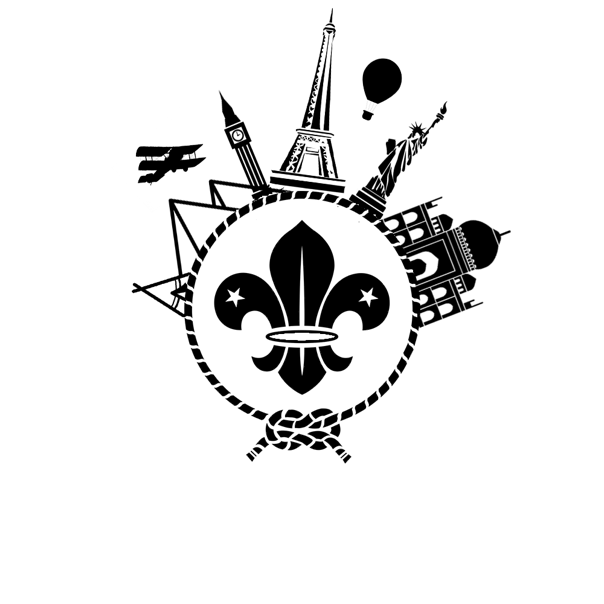 5/2019TOP PONUKAEuroJam2020 #Act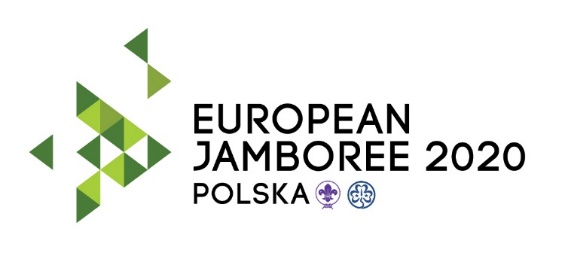 Dátum: 27.júl – 6.august 2020Miesto: Gdańsk, PoľskoÚčastníci: 14-18 rokovMožnosti pre dobrovoľníkov (18+) v medzinárodnom dobrovoľníckom tíme (international service team)Máš so svojimi kamošmi plán na leto 2020? Tak už máš, pretože idete s nami na Európske Jamboree! Akcia s vyše 20 000 účastníkmi (nie len!) z celej Európy. Jedinečný zážitok, nové priateľstvá, zábava a skúsenosti do Vášho skautského a osobného života. Ak angličtina nie je Tvoj materinský jazyk, nezúfaj! Toto istotne zvládneš. Využi príležitosť sa rozvíjať.V prípade otázok, pripomienok či nápadov nás môžeš kontaktovať na maily cej@skauting.sk Viac info: http://fb.com/slovak.contingent  a  ej2020.skauting.sk/ Hľadáme Open call na zástupcu komisára pre WOSM
Zaujíma ťa skauting za hranicami Slovenska? Chcel by si sa stať súčasťou zahraničnej rady? Máš chuť nahliadnuť do zákulisia skautskej "politiky"? Potom máme ponuku presne pre Teba. Hľadáme zástupcu komisára pre WOSM. Ak si teda odpovedal na predchádzajúce otázky áno a zároveň máš ambíciu sa jedného dňa možno stať zahraničným komisárom, vyplň dotazník nižšie a my si ťa už nájdemeDotazník v prípade záujmu: https://docs.google.com/forms/u/1/d/16bUgvXEcTqwMh3vKh3lwr5fLUMWysupo5_4tZESu9MI/edit?usp=drive_webViac info: international@skauting.skPartnerov pre Austrálčana Dátum: 18.7.2019 - 1.8.2019 Miesto: hocikde na SlovenskuNa prelome júla a augusta bude dobrodruh z Austrálie na Slovensku objavovať jeho krásy a zaujímavé zákutia. Nechce sa pútať na jedno miesto, ale hľadá ochotných ľudí, ktorí by mu ukázali to pravé orechové slovenské a skautské. Viac info a v prípade záujmu: international@skauting.skHľadanie vedúceho kontingentu na Scout Moot je spustenéMiesto: ÍrskoV roku 2021 bude Írsko hostiť svetový Scout Moot. Hľadanie šéfa kontingentu sa práve začalo. Pokiaľ chceš viesť slovenskú výpravu za novými dobrodružstvami, prihlás sa cez tento formulárAtmosféru si môžeš vychutnať tu :)EurópaFrancúzi na SlovenskuDátum: 14. – 28.7. 2019Miesto: niekde na Slovensku25 mladých skautov z Francúzska hľadá ochotných a milých ľudí, ktorí by ich privítali na svojom tábore.Viac info a v prípade záujmu: international@skauting.skAngličania na KannomDátum: 3. 8 . - 17. 8. 2019 Miesto:  na Kannom Od 3. do 17.augusta sa budú na Kannom a v jeho okolí pohybovať anglickí skauti. Radi sa stretnú aj so Slovákmi. Kto by mal záujem sa pridať na celý čas alebo na časť: Viac info a v prípade záujmu: international@skauting.sk